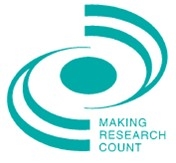 Welfare conditionalityWhat is Making Research Count?Making Research Count (York) is the regional hub for Yorkshire and the Humber. We work in partnership with a number of local authorities’ Children’s and Adults’ Services teams across the region to support the continuous professional development needs of their staff.  Places at our events are also available to delegates from other local authorities, health services and local, regional and national voluntary and community groups and charities.Welfare conditionality; sanctions, support and behaviour change project This event will disseminate findings at the mid-way point of a major 5 year study. Reform of the welfare and benefits systems – and in particular the emphasis on trying to change behaviour through sanctions – has had a “profoundly negative effect” on the people that receive them, the collaborative study has found.Those subject to sanctions reported feelings of widespread anxiety and disempowerment, the first wave findings documents report. The findings also detailed that sanctions had a severely detrimental financial, material, emotional and health impact, with people reporting debts, reliance on charities and food banks and arrears on utilities and rent.The team of researchers from six universities interviewed 480 welfare service users in 2014-2015, of whom more than a third had experienced sanctions. Policy stakeholders and practitioners were also interviewed in what is believed to be the largest current study of its kind. The research will continue until 2018.Date: Thursday 7th July 2016 Time: 13.30pm – 430pm REFRESHMENTS INCLUDEDFREE PARKING Venue: Conference Suite, Innovation Centre,York Science Park, University of York How to bookThe Making Research Count seminar programme is FREE to subscribing members. Please contact your workforce development lead for details.For others there is a fee of £95 for this event. A bursary scheme is available for small organisations, students and those on low incomes. Please contact our office for further details. Booking forms available online or by email/phone: spsw-mrc@york.ac.uk 01904 321237 www.york.ac.uk/spsw/research/mrcTestimonialsInteresting event helps you thinkmore in depth, highlighted thatwe are doing some good workincorporating relevant areas As always, very thought provokingbut with some solutions Will definitely apply directly inPractice”